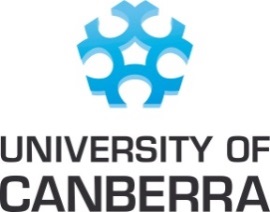 One of the conditions for receiving support for your placement is the completion of a Placement report. The purpose of this report is to collate information on your placement that can inform University of Canberra’s planning of interstate placements, gain insight into the student experience and add to the information we have on the placement setting to assist other students who visit this location. This form must be completed and submitted to: wilbursaries@canberra.edu.au.   Please use your UC email address.Student Details:Student Details:Student Details:Student Details:Student Details:Student Details:Student Details:Student Details:Student Details:Student Details:Student Name:Student ID:Student ID:Course:Course:Placement Details:Placement Details:Placement Details:Placement Details:Placement Details:Placement Details:Placement Details:Placement Details:Placement Details:Placement Details:Business Name & Address:Business Name & Address:Dates of Placement:Dates of Placement:Speciality/ focus of learning:Speciality/ focus of learning:Speciality/ focus of learning:Learning Opportunities and OutcomesLearning Opportunities and OutcomesLearning Opportunities and OutcomesLearning Opportunities and OutcomesLearning Opportunities and OutcomesLearning Opportunities and OutcomesLearning Opportunities and OutcomesLearning Opportunities and OutcomesLearning Opportunities and OutcomesLearning Opportunities and OutcomesIn considering your learning experience, please respond to the following items:In considering your learning experience, please respond to the following items:In considering your learning experience, please respond to the following items:In considering your learning experience, please respond to the following items:In considering your learning experience, please respond to the following items:In considering your learning experience, please respond to the following items:In considering your learning experience, please respond to the following items:In considering your learning experience, please respond to the following items:In considering your learning experience, please respond to the following items:In considering your learning experience, please respond to the following items:Please rate this placement overall, as a learning opportunity.Please rate this placement overall, as a learning opportunity.Please rate this placement overall, as a learning opportunity.Exceptional                Good                Average               Limited              UnsatisfactoryExceptional                Good                Average               Limited              UnsatisfactoryExceptional                Good                Average               Limited              UnsatisfactoryExceptional                Good                Average               Limited              UnsatisfactoryExceptional                Good                Average               Limited              UnsatisfactoryExceptional                Good                Average               Limited              UnsatisfactoryExceptional                Good                Average               Limited              UnsatisfactoryPlease identify the setting:Please identify the setting:Please identify the setting:Rural &/or Remote                                                       Metropolitan          Rural &/or Remote                                                       Metropolitan          Rural &/or Remote                                                       Metropolitan          Rural &/or Remote                                                       Metropolitan          Rural &/or Remote                                                       Metropolitan          Rural &/or Remote                                                       Metropolitan          Rural &/or Remote                                                       Metropolitan          Given the setting, please provide a brief summary of your placement and your insights into this health care setting.Given the setting, please provide a brief summary of your placement and your insights into this health care setting.Given the setting, please provide a brief summary of your placement and your insights into this health care setting.More generally as a placement, identify the 3 most valuable aspects of this learning opportunity.More generally as a placement, identify the 3 most valuable aspects of this learning opportunity.More generally as a placement, identify the 3 most valuable aspects of this learning opportunity.1.2.3.1.2.3.1.2.3.1.2.3.1.2.3.1.2.3.1.2.3.Do you have any suggestions on how to improve this learning opportunity?Do you have any suggestions on how to improve this learning opportunity?Do you have any suggestions on how to improve this learning opportunity?Accommodation:Accommodation:Accommodation:Accommodation:Accommodation:Accommodation:Accommodation:Accommodation:Accommodation:Accommodation:Accommodation Provider: Accommodation Provider: Cost per night / week:Cost per night / week:Would you recommend this provider to your peers?          Yes            No    Please provide any additional information (including contact details) if you think it would be helpful (e.g. Wi-Fi access; amenities):Would you recommend this provider to your peers?          Yes            No    Please provide any additional information (including contact details) if you think it would be helpful (e.g. Wi-Fi access; amenities):Would you recommend this provider to your peers?          Yes            No    Please provide any additional information (including contact details) if you think it would be helpful (e.g. Wi-Fi access; amenities):Would you recommend this provider to your peers?          Yes            No    Please provide any additional information (including contact details) if you think it would be helpful (e.g. Wi-Fi access; amenities):Would you recommend this provider to your peers?          Yes            No    Please provide any additional information (including contact details) if you think it would be helpful (e.g. Wi-Fi access; amenities):Would you recommend this provider to your peers?          Yes            No    Please provide any additional information (including contact details) if you think it would be helpful (e.g. Wi-Fi access; amenities):Would you recommend this provider to your peers?          Yes            No    Please provide any additional information (including contact details) if you think it would be helpful (e.g. Wi-Fi access; amenities):Would you recommend this provider to your peers?          Yes            No    Please provide any additional information (including contact details) if you think it would be helpful (e.g. Wi-Fi access; amenities):Would you recommend this provider to your peers?          Yes            No    Please provide any additional information (including contact details) if you think it would be helpful (e.g. Wi-Fi access; amenities):Would you recommend this provider to your peers?          Yes            No    Please provide any additional information (including contact details) if you think it would be helpful (e.g. Wi-Fi access; amenities):Travel:Travel:Travel:Travel:Travel:Travel:Travel:Travel:Travel:Travel:What forms of transport did you use on your placement? What forms of transport did you use on your placement? What forms of transport did you use on your placement? What forms of transport did you use on your placement? What forms of transport did you use on your placement? What forms of transport did you use on your placement? What forms of transport did you use on your placement? What forms of transport did you use on your placement? What forms of transport did you use on your placement? What forms of transport did you use on your placement? Would you make any changes to these arrangements if you were undertaking this placement again?       Yes            No   If yes, please provide details:Would you make any changes to these arrangements if you were undertaking this placement again?       Yes            No   If yes, please provide details:Would you make any changes to these arrangements if you were undertaking this placement again?       Yes            No   If yes, please provide details:Would you make any changes to these arrangements if you were undertaking this placement again?       Yes            No   If yes, please provide details:Would you make any changes to these arrangements if you were undertaking this placement again?       Yes            No   If yes, please provide details:Would you make any changes to these arrangements if you were undertaking this placement again?       Yes            No   If yes, please provide details:Would you make any changes to these arrangements if you were undertaking this placement again?       Yes            No   If yes, please provide details:Would you make any changes to these arrangements if you were undertaking this placement again?       Yes            No   If yes, please provide details:Would you make any changes to these arrangements if you were undertaking this placement again?       Yes            No   If yes, please provide details:Would you make any changes to these arrangements if you were undertaking this placement again?       Yes            No   If yes, please provide details: